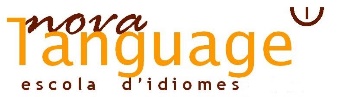 HORARIS CLASSES CURS 2022-2023KIDSJUNIORSTEENS, FC CLASS, FC EXAM I CAENova LanguageEscola d’IidomesC/ Major 29 – Local Tel: 670 36 51 3708211 Castellar del VallèsHORARIDLL I DXDM I DJDV17’20h – 18’35hKids 3Kids 4Kids 2Kids 5Iniciació ( A i B ) (17’15h-18’15h)18’20h – 19’20hKids 1HORARIDLL I DXDM I DJDV16’00h – 17’15h       Junior 2Junior 317’20h – 18’35hJunior 1Junior 2Junior StarterJunior 118’40h – 19’55hJunior 3Junior 3HORARIDLL I DXDM I DJDV11’10h – 13’10hProficiency16’00h – 17’15hTeen 3FCETeen 3Teen 4Teen 517’20h – 18’35h18’40h – 19’55hTeen 3Teen 4Teen 3Teen 4Teen 520h – 21’15hCAE 1FC EXAMCAE 2